АДМИНИСТРАЦИЯЗАКРЫТОГО АДМИНИСТРАТИВНО-ТЕРРИТОРИАЛЬНОГО ОБРАЗОВАНИЯ СОЛНЕЧНЫЙПОСТАНОВЛЕНИЕО ПРОВЕДЕНИИ АУКЦИОНА НА ПРАВО ЗАКЛЮЧЕНИЯ ДОГОВОРА АРЕНДЫ МУНИЦИПАЛЬНЫХ НЕЖИЛЫХ ПОМЕЩЕНИЙВ соответствии со статьей 17.1 Федерального закона от 26.07.2006 № 135-ФЗ «О защите конкуренции», приказом Федеральной антимонопольной службы Российской Федерации от 10 февраля 2010 года №67 «О порядке проведения конкурсов и аукционов на право заключения договоров аренды, договоров безвозмездного пользования, договоров доверительного управления имуществом, иных договоров, предусматривающих переход прав в отношении государственного или муниципального имущества, и перечня видов имущества в отношении которого заключение указанных договоров может осуществляться путем проведения торгов в форме конкурса», на основании Отчета № 28/01-16-н от 28.01.2016 года  об определении рыночной стоимости арендной платы (эксперт-оценщик Ким Н.В.), администрация ЗАТО Солнечный ПОСТАНОВЛЯЕТ:Провести аукцион на право заключения договора аренды муниципальных нежилых помещений №4, № 5, № 6, № 7, № 8 (единым лотом), находящихся в здании с кадастровым номером 69:50:0010701:92, расположенном по адресу: Тверская область, пгт. Солнечный, ул. Новая, д.50, нежилое пом.1, для целей – организация досуга.Определить организатором аукциона - Муниципальное казенное учреждение Дом культуры ЗАТО Солнечный (Семячкова М.Е.).МКУ Дом культуры ЗАТО Солнечный (Семячкова М.Е.) в срок до 01 марта 2016 года:- создать комиссию по проведению аукциона;- определить начальную (минимальную) цену договора аренды;- утвердить проект договора аренды;- утвердить документацию об аукционе;- определить условия аукциона и их изменение.Осуществление функций по разработке документации об аукционе, опубликованию и размещению извещения о проведении  аукциона возложить на администрацию ЗАТО Солнечный.Извещение о проведении аукциона разместить на официальном сайте торгов, официальном сайте администрации ЗАТО Солнечный и опубликовать в газете «Городомля на Селигере».  Контроль за исполнением настоящего постановления возложить на заместителя главы администрации ЗАТО Солнечный Балагаеву Л.А. Глава администрации    ЗАТО Солнечный 			                                                       В.А. Петров24.02.2016                                               ЗАТО Солнечный№   31_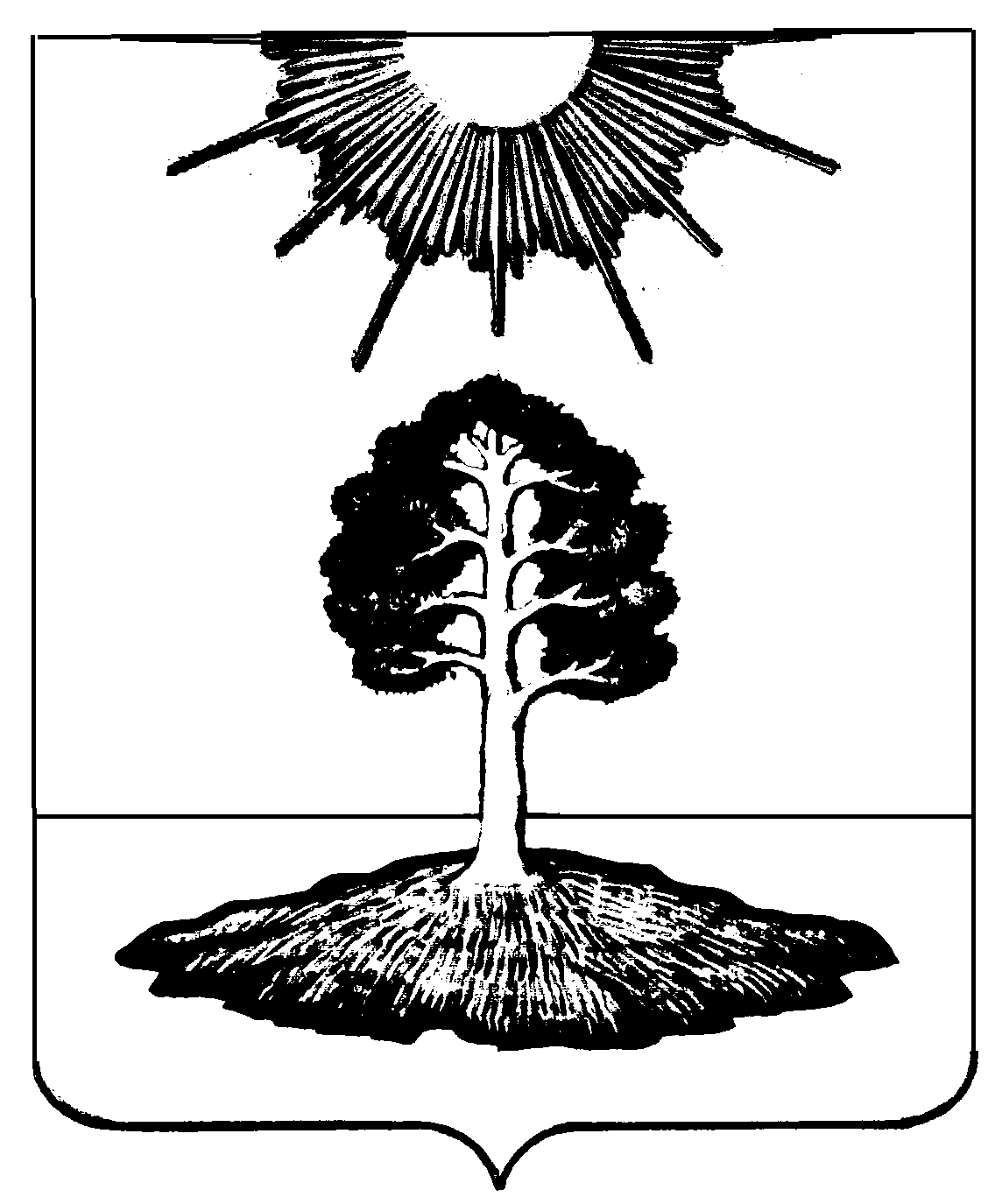 